Wałcz, dnia 4 czerwca 2024 r.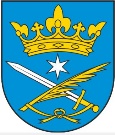      GMINA MIEJSKA WAŁCZnr sprawy: IRP.271.13.2024Pytania do postępowania nr 2Zgodnie z art. 284, w zw. a art. 286 ustawy z dnia 11 września 2019 r. (Dz. U. 2023 poz. 1605 ze zm.), Zamawiający przekazuje pytania od wykonawcy, które wpłynęły 27 maja 2024 r. w toczącym się postępowaniu pn.: Remont boiska wielofunkcyjnego przy SP Nr 1, remont bieżni prostej i bieżni do skoku w dal przy SP nr 2 oraz remont boiska wielofunkcyjnego, remont bieżni prostej i do skoku w dal w SP Nr 5 w Wałczu, wraz z odpowiedzią:Pytanie 1W przedmiarze w poz. 32 przewidziane jest 123mb odwodnienia liniowego szczelinowego, natomiast wg rysunku „WA_cz SP5 opis poz. 2.2.na str. 12 Odwodnienie nawierzchni elementów zagospodarowania”  Odwodnienie bieżni odbywać się będzie powierzchniowo do cieków betonowych poprzez spadek poprzeczny bieżni 1%. W przypadku boiska zaplanowano spadek kopertowy 1% z odprowadzeniem wody na teren zielony.Prosimy o informację, jakie przyjąć rozwiązanie odnośnie odwodnienia: szczelinowe czy powierzchniowe? Prosimy o uwzględnienie zmiany w przedmiarze.Odpowiedź:Woda opadowa z boiska odprowadzana jest na tereny zielone poprzez spadki nawierzchni.Woda opadowa z bieżni odprowadzona jest do odwodnienia liniowego. Odwodnienie liniowe należy zdemontować i zutylizować zgodnie z rysunkiem nr 2 Plansza rozbiórkowa. Należy przewidzieć nowe odwodnienie liniowe przebieg linii odwodnienia przedstawia rysunek  nr 1 PZT,  nr 3 Rzut,  nr 5 Rzut bieżni i szczegóły .Odwodnienie liniowe powinno być betonowe lub polimerobetonowe z rusztem ze stali ocynkowanej./Zamawiający/